 ELI Online Focus Session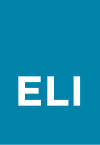 Discussion PromptsELI online events are designed to be highly interactive and collaborative experiences, encouraging attendees to engage in collective knowledge-building, brainstorming, and discussion. The questions below are designed to help organize thoughts, keep track of key ideas, and guide and stimulate group discussion and interaction. Feel free to deviate from them and explore related topics. Teams should consider identifying a person to record notes of the group’s thoughts and keep track of discussion takeaways, which can be consulted later for planning and reflection purposes. 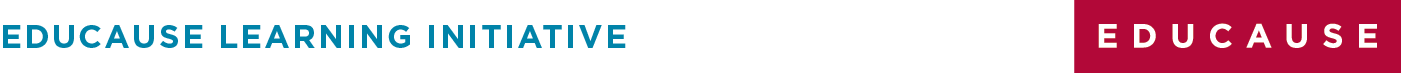 QuestionNotesWhat are some promising ways XR tech could be used to create meaningful and successful engagements for learners?Which XR technologies would you want to pursue or expand at your institution?What are the challenges in integrating XR tech into classrooms and learning spaces?To realize the XR integration opportunities you identified, who should be involved at your institution (i.e., who are the key stakeholders and how can you engage others in the process)?Sketch a rough outline for moving ahead with XR integration opportunities. What are 3 things you could do today to jump-start the integration ideas noted above?If you move ahead with your ideas, what would success look like? How would you evaluate the impact of these new learning engagements?